KISI-KISI SOAL TESKEMAMPUAN ABSTRAKSI MATEMATISSatuan Pendidikan	: SMPPokok Bahasan	: Bangun  Ruang Sisi LengkungKelas/ Semester	: IX (Sembilan)/ GanjilWaktu			: 2 40 menitNo SoalMateri PembelajaranIndikator Abstraksi MatematisIndikator MateriSoal1Definisi dan Volume TabungMerepresentasikan hasil pemikiran dalam bentuk simbol matematika, kata-kata, diagram atau gambar.Mampu menyelesaikan/ memanipulasi masalah.(Level 2)Menuliskan apa yang diketahui, apa yang ditanyakan, dan dapat menentukan langkah-langkah yang digunakan untuk menentukan definisi dan volume tabung.Terdapat beberapa buah penampung air yang berbentuk prisma segitiga, prisma segiempat, prisma segi lima, prisma segi enam,. . .,hingga prisma segi-n. Jika penampung-penampung air tersebut diisi air hingga penuh, maka air yang diperlukan sama banyaknya yaitu 308 liter untuk masing-masing penampung. Dapatkah kamu membuat sketsa penampung-penampung air tersebut? Dari sketsa yang telah kamu buat, berbentuk apakah prisma segi-n? Apa yang dapat kamu simpulkan!Dari informasi yang diketahui, konsep apa yang kamu gunakan untuk menentukan luas alas dan tinggi dari masing-masing penampung? Coba kamu perkirakan ukuran-ukuran alas dan tinggi dari penampung air yang berbentuk prisma segi empat dan prisma segi-n! 2Volume BolaMenggeneralisasi pengetahuan baru pada konteks yang berbeda.(Level 4)Menentukan volume bola.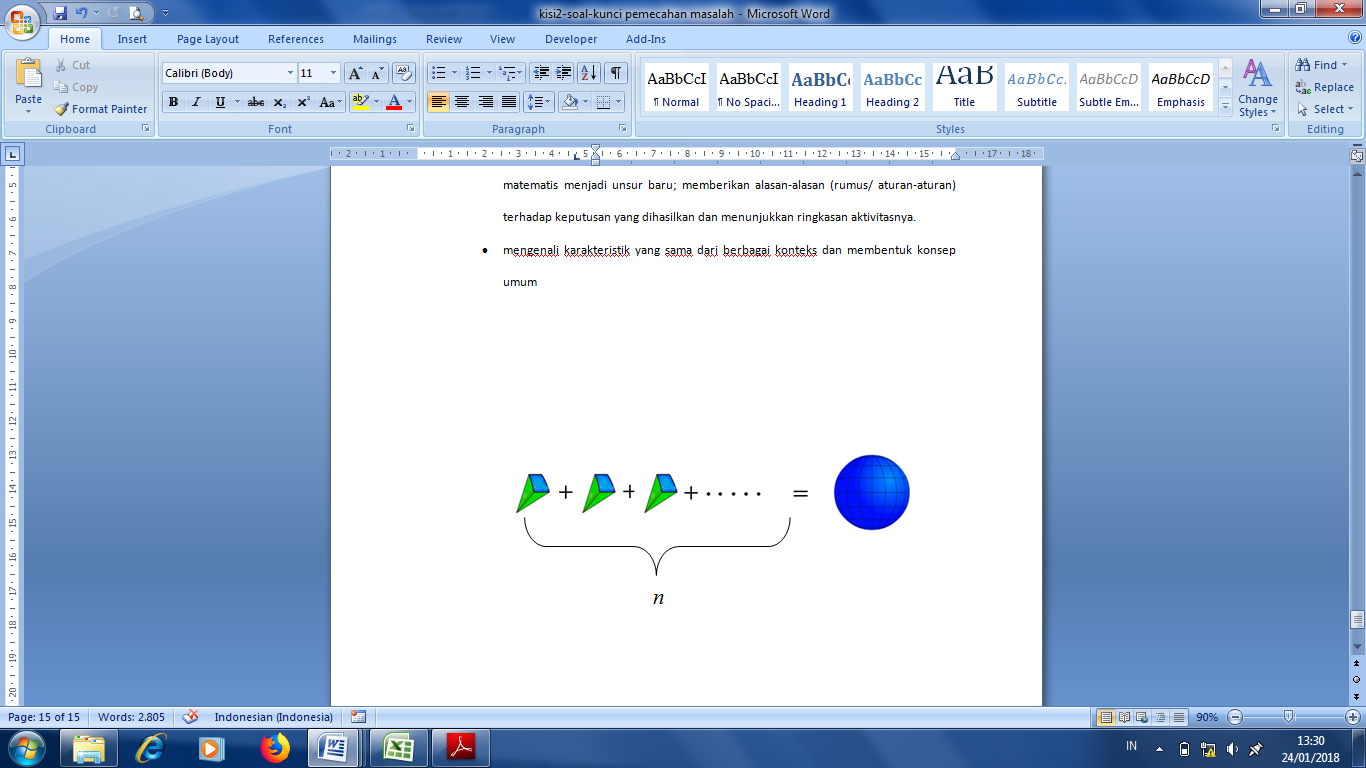 Gambar di atas merupakan n buah limas yang dibentuk menjadi sebuah bola pejal. Jika diketahui tinggi masing-masing limas adalah 3 cm dapatkah kamu mengkonstruksi volume bola pejal tersebut berdasarkan pendekatan limas! Konsep apa yang kamu gunakan? Dapatkah kamu menarik sebuah kesimpulan berdasarkan kasus tersebut!3Luas Permukaan TabungMengenal sifat-sifat dari objek matematika berdasarkan pemanfaatan objek fisik.Mengenal kembali pengalaman sebelumnya yang berkaitan dengan masalah yang sedang dihadapi.(Level 1)Menentukan perbandingan volume dari tabung, bola, dan kerucut.Diketahui panjang DC sama panjang dan sejajar dengan AB yaitu 88 cm dan jari-jari lingkaran tersebut berukuran 14 cm. Dengan ukuran yang diketahui, menurutmu apakah gambar jaring-jaring tersebut dapat membentuk sebuah bangun tabung? Jika ya, dapatkah kamu menentukan berapa luas permukaan tabung yang terbentuk! Coba kamu analisis dan simpulkan!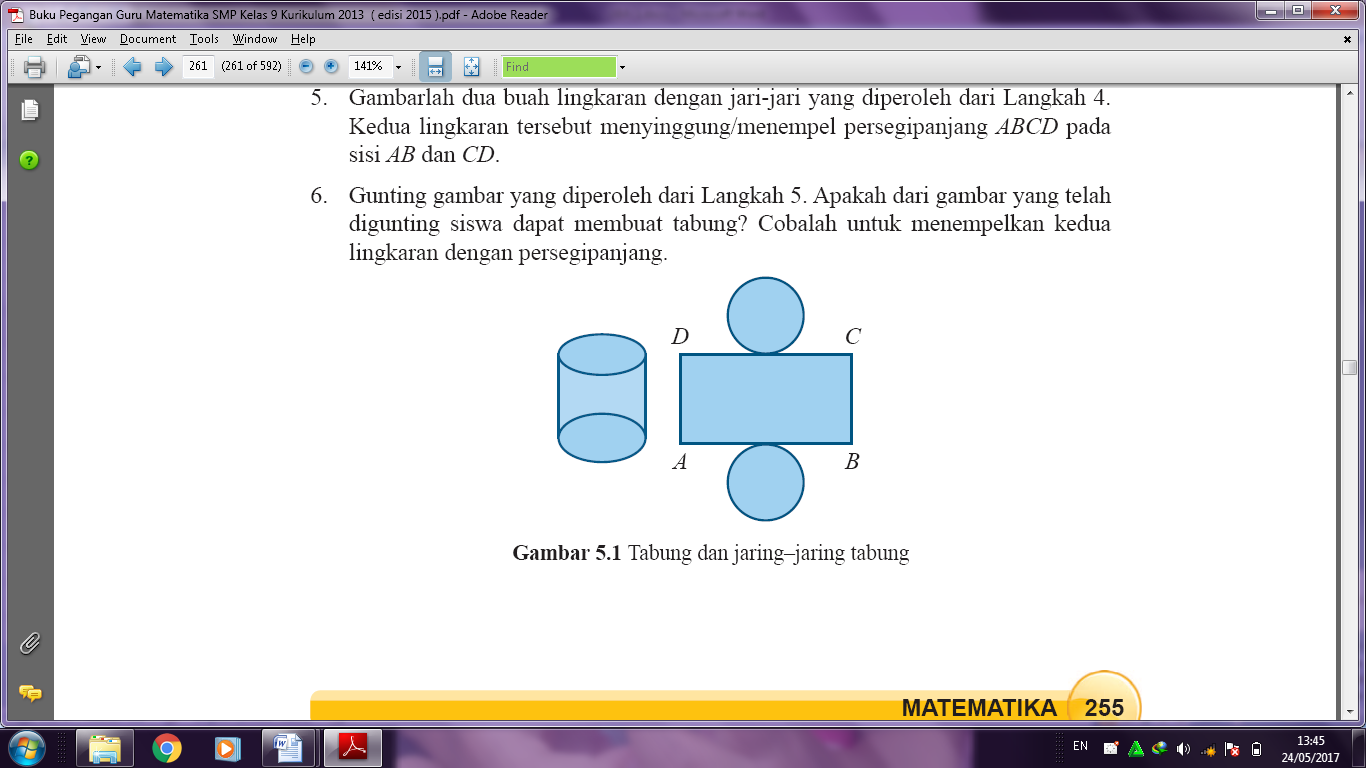 4Volume KerucutMereorganisasikan (mengumpulkan, menyusun, mengembangkan, mengkoordinasikan) konsep-konsep menjadi pemahaman baru atau pengetahuan baru.(Level 3)Menuliskan apa yang diketahui, apa yang ditanyakan, dan dapat menentukan langkah-langkah yang digunakan untuk menghitung volume kerucutSebuah gelas dasarnya berbentuk lingkaran dengan jari-jari 6 cm dan bagian atasnya (bibir gelas) juga berbentuk lingkaran dengan jari-jari 18 cm. Jarak antara bibir gelas ke dasar gelas adalah 20 cm. Untuk menentukan volume air maksimum yang dapat masuk ke dalam gelas (dalam liter) konsep apa yang kamu gunakan? Dapatkah kamu menentukan banyaknya air tersebut!